Załącznik nr 9 do Regulaminu konkursu – „Partnerstwo dla osób z niepełnosprawnościami”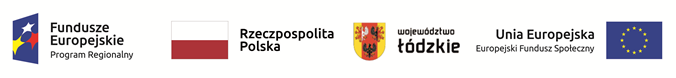 „Partnerstwo dla osób  z niepełnosprawnościami”  w ramach konkursu nr RPLD.09.02.01-IP.01-10-004/21Podmiotami uprawnionymi do sfinansowania wkładu własnego ze środków PFRON w ramach programu „Partnerstwo dla osób z niepełnosprawnościami” są: organizacje pozarządowe, o których mowa w art. 3 ust. 2 ustawy z dnia 24 kwietnia 2003 r. o działalności pożytku publicznego i o wolontariacie, w tym fundacje i stowarzyszenia, osoby prawne i jednostki organizacyjne działające na podstawie przepisów o stosunku Państwa do Kościoła Katolickiego w Rzeczypospolitej Polskiej, o stosunku Państwa do innych kościołów i związków wyznaniowych oraz o gwarancjach wolności sumienia i wyznania, jeżeli ich cele statutowe obejmują prowadzenie działalności pożytku publicznego, podmioty wymienione w art. 3 ust. 3 pkt 2-4 ustawy z dnia 24 kwietnia 2003 r. o działalności pożytku publicznego i o wolontariacie. Ponadto Wnioskodawca musi spełnić następujące wymagania: posiadanie statutowego zapisu o prowadzeniu działalności na rzecz osób z niepełnosprawnościami, prowadzenie udokumentowanej działalności na rzecz osób z niepełnosprawnościami przez okres co najmniej dwóch lat (licząc wstecz od daty ogłoszenia konkursu) / jednego roku przez partnera w projekcie, zrealizowanie i rozliczenie w ciągu ostatnich dwóch lat (licząc wstecz od daty ogłoszenia konkursu) / jednego roku przez partnera w projekcie, co najmniej jednego projektu na rzecz osób z niepełnosprawnościami. Z uczestnictwa w programie wykluczona jest organizacja pozarządowa: której wniosek w ramach RPO nie dotyczy wyłącznie osób z niepełnosprawnościami i/lub ich otoczenia, wobec której, w związku z działalnością, wszczęta została procedura zawiadomienia 
odpowiednich organów o możliwości popełnienia przestępstwa, w której funkcje członków zarządu lub organów uprawnionych do reprezentowania organizacji pełnią osoby w stosunku do których toczą się postępowania o przestępstwo ścigane z oskarżenia publicznego lub przestępstwo skarbowe lub osoby, które zostały skazane za popełnienie ww. przestępstwa, która w przeszłości, była stroną umowy zawartej z PFRON, samorządem wojewódzkim, powiatowym lub gminnymi rozwiązanej z przyczyn leżących po jej stronie – wykluczenie obowiązuje w ciągu 2 lat, licząc od dnia w którym wygasło zobowiązanie, która w okresie ostatnich 2 lat (licząc wstecz od daty ogłoszenia konkursu RPO) nierzetelnie wykonywała zobowiązania wynikające z umów zawartych z PFRON, a także z samorządem wojewódzkim, powiatowym lub gminnym w zakresie realizacji projektów finansowanych ze środków PFRON lub EFS/EFRR (w tym nierzetelnie i nieterminowo rozliczała środki), która została wpisana do rejestru podmiotów wykluczonych w ramach funduszy 
strukturalnych UE. Wnioskodawca nie może posiadać wymagalnych zobowiązań wobec: PFRON, w tym zaległości w obowiązkowych wpłatach na PFRON, Zakładu Ubezpieczeń Społecznych i/lub Urzędu Skarbowego, innych organów i instytucji wykonujących zadania z zakresu administracji publicznej, w tym wobec jednostek samorządu terytorialnego. W przypadku wniosku partnerskiego warunki weryfikowane są w odniesieniu do każdego z Partnerów. Wnioskodawcy ubiegający się o sfinansowanie wkładu własnego ze środków PFRON podlegać będą dwuetapowej kwalifikacji prowadzonej przez właściwy Oddział PFRON: I etap prekwalifikacja - dająca podstawę organizacji do wykazania we wniosku o dofinansowanie projektu wkładu finansowego pochodzącego ze środków PFRON odbywa się jeszcze przed złożeniem wniosku o dofinansowanie do IOK w terminie 
7 dni roboczych od daty wpływu dokumentów do PFRON. Najpóźniej wniosek o prekwalifikację w programie „Partnerstwo dla osób z niepełnosprawnościami” w ramach konkursu Nr RPLD.09.02.01-IP.01-10-004/21 powinien wpłynąć do PFRON na 14 dni kalendarzowych przed zakończeniem naboru wniosków o dofinansowanie tj. do 3 stycznia 2022 r.Do wniosku o prekwalifikację Wnioskodawca załącza oświadczenie, że nie otrzymał na podstawie odrębnych wniosków dofinansowania lub dotacji ze środków PFRON na projekt objęty wnioskiem i nie ubiega się odrębnymi wnioskami o dofinansowanie lub dotację ze środków PFRON na projekt tożsamy (w przypadku projektów partnerskich dotyczy wszystkich partnerów). Podmiot który uzyskał pozytywną prekwalifikację PFRON w terminie 5 dni roboczych po złożeniu wniosku o dofinansowanie projektu w IOK zobowiązany jest do przekazania do właściwego Oddziału PFRON wygenerowanego z systemu informatycznego wniosku zawierającego sumę kontrolną, zgodną z sumą kontrolną wniosku złożonego do IOK w odpowiedzi na konkurs Nr RPLD.09.02.01-IP.01-10-004/21. Jednocześnie jest zobowiązany do niezwłocznego informowania Oddziału PFRON o każdej zmianie w projekcie w zakresie wnioskodawcy, partnerów bądź grupy docelowej, zanim zostanie podpisana umowa o dofinansowanie projektu. II etap – kwalifikacja ostateczna potwierdzająca sfinansowanie wkładu własnego ze środków PFRON dokonywana jest po złożeniu wniosku o dofinansowanie projektu do IOK, a przed zakończeniem oceny formalno – merytorycznej. Oddział PFRON może wezwać Wnioskodawcę programu „Partnerstwo dla osób z 
niepełnosprawnościami” do wyjaśnienia/uzupełnienia ewentualnych nieścisłości, błędów lub braków w terminie wskazanym w treści otrzymanego wezwania z PFRON do ich usunięcia. Oddział PFRON ma prawo wezwać Wnioskodawcę do złożenia wyjaśnień jednorazowo na etapie prekwalifikacji i kwalifikacji ostatecznej. Niezłożenie wyjaśnień w wyznaczonym terminie spowoduje wydanie negatywnej prekwalifikacji lub kwalifikacji ostatecznej (nie przewiduje się możliwości powtórnego uzupełniania dokumentów). Wyjaśnienia Wnioskodawcy nie mogą powodować zmian we wniosku o dofinansowanie projektu. Od decyzji PFRON podejmowanych w związku z realizacją programu ”Partnerstwo dla osób z niepełnosprawnościami”, tj. prekwalifikacji i kwalifikacji ostatecznej Wnioskodawcy nie przysługuje odwołanie. Wnioskodawca zobowiązany jest wykazać we wniosku o dofinansowanie, że stara się 
o dofinansowanie wkładu własnego ze środków PFRON w ramach programu „Partnerstwo dla osób z niepełnosprawnościami”. Szczegółowe informacje dotyczące finansowania wkładu własnego przez PFRON oraz wymagane wzory dokumentów dostępne są na stronie www.pfron.org.pl w zakładce „Partnerstwo dla osób z niepełnosprawnościami” 
https://www.pfron.org.pl/o-funduszu/programy-i-zadania-pfron/programy-i-zadania-real/partnerstwo-dla-osob-z-niepelnosprawnosciami/dokumenty-programowe/procedury-realizacji-programu/procedury-realizacji-programu-obowiazujace/ Załącznik nr 1Umowa na finansowanie wkładu własnego ze środków programu „Partnerstwo dla osób z niepełnosprawnościami” nr ......zawarta w Łodzi w dniu ................................... r. pomiędzy:Województwem Łódzkim, w imieniu którego działa Wojewódzki Urząd Pracy w Łodzi..................................................................................................... [adres instytucji], zwany dalej „Instytucją Organizującą Konkurs”,reprezentowany przez: ...................................................................................................................................................................a......................................................................................................................... (nazwa i adres Beneficjenta, NIP, a gdy posiada - również REGON), zwanym dalej „Beneficjentem”, działającym 
w imieniu własnym oraz Partnerów oraz na rzecz własną i Partnerów, którego reprezentuje:.............................................................. - ..........................................................(nazwisko i imię)				(funkcja)§ 1. Postanowienia ogólnePrzedmiotem umowy jest przekazanie środków Państwowego Funduszu Rehabilitacji Osób Niepełnosprawnych (zwanego dalej PFRON), pozyskanych w ramach programu „Partnerstwo dla osób z niepełnosprawnościami” (zwanego dalej Program PFRON), na sfinansowanie wkładu własnego w projekcie nr RPLD………………….. pn. ………………………….. współfinansowanym ze środków Europejskiego Funduszu Społecznego (zwanego dalej Projekt).Projekt został wybrany do dofinasowania w drodze naboru nr ……………….. organizowanego przez IOK w ramach Regionalnego Programu Operacyjnego Województwa Łódzkiego na lata 2014-2020. Dofinansowanie przekazane zostanie na podstawie umowy o dofinansowanie nr RPLD……………….. (zwanej dalej Umowa o dofinansowanie).Beneficjent i Projekt został wpisany przez PFRON do „Zestawienia organizacji – adresatów programu Partnerstwo dla osób z niepełnosprawnościami i projektów, które uzyskały kwalifikację ostateczną PFRON do uczestnictwa w programie w ramach konkursu nr …………………………”. Beneficjent oświadcza, że:uczestnikami Projektu są wyłącznie osoby z niepełnosprawnościami i/lub ich otoczenie legitymujące się ważnym orzeczeniem o niepełnosprawności/stopniu niepełnosprawności lub równoważnym przez cały okres uczestnictwa w projekcie.na dzień podpisania niniejszej Umowy nie posiada: wymagalnych zobowiązań wobec PFRON (w tym zaległości w obowiązkowych wpłatach na PFRON), Zakładu Ubezpieczeń Społecznych, Urzędu Skarbowego oraz wobec organów i instytucji wykonujących zadania z zakresu administracji publicznej, w tym wobec jednostek samorządu terytorialnego.Na warunkach opisanych w niniejszej Umowie, IOK przekaże Beneficjentowi środki PFRON w łącznej wysokości ……….PLN (słownie: ……) na pokrycie wkładu własnego, który nie przekracza wysokości określonego w Regulaminie konkursu nr RPLD……. wymaganego minimalnego wkładu własnego z zastrzeżeniem ust. 9.Środki PFRON zostaną przeznaczone na pokrycie wydatków kwalifikowanych w ramach wkładu własnego w Projekcie.Za kwalifikowalne uznane zostaną wydatki w ramach wkładu własnego poniesione zgodnie z powszechnie obowiązującymi przepisami prawa, Programem PFRON, Procedurą realizacji programu „Partnerstwo dla osób z niepełnosprawnościami, Umową o dofinansowanie Projektu oraz Wytycznymi w zakresie kwalifikowalności wydatków w ramach Europejskiego Funduszu Rozwoju Regionalnego, Europejskiego Funduszu Społecznego oraz Funduszu Spójności na lata 2014-2020 zamieszczonymi na stronie internetowej IOK a także niniejszą Umową. IOK zastrzega, że wypłata Beneficjentowi środków PFRON uzależniona jest od otrzymania tych środków od PFRON. IOK nie ponosi odpowiedzialności za opóźnienie lub brak przelewu środków ze strony PFRON.Beneficjent nie może przeznaczyć środków PFRON na sfinansowanie podatku od towarów i usług w przypadku kiedy Beneficjent jest podatnikiem podatku VAT, a usługi będące elementem Projektu podlegają opodatkowaniu podatkiem VAT. Wyjątek stanowi sytuacja, gdy Beneficjent będąc podatnikiem podatku VAT nie może obniżyć kwoty podatku należnego o podatek naliczony, ze względu na wyłączenie możliwości odliczenia podatku naliczonego wynikające z obowiązujących przepisów prawa.Postanowienia niniejszej umowy dotyczące Beneficjenta mają zastosowanie także do Partnera/Partnerów, jeśli dotyczą.§ 2. Wypłaty i rozliczenieŚrodki PFRON przekazywane będą Beneficjentowi w formie zaliczki w terminach i w wysokości określonej w Harmonogramie płatności będącym załącznikiem nr 1 do Umowy z zastrzeżeniem ust. 12. Harmonogram, o którym mowa w ust.1, sporządza Beneficjent w porozumieniu z IOK. W szczególnie uzasadnionych przypadkach środki PFRON mogą być wypłacane w formie refundacji kosztów poniesionych przez Beneficjenta zgodnie z  procedurami Programu PFRON.Beneficjent wnosi zabezpieczenie prawidłowej realizacji Umowy w formie weksla in blanco wraz z deklaracją wekslową nie później niż w terminie 10 dni roboczych od daty podpisania przez obie strony umowy.Zwrot dokumentu stanowiącego zabezpieczenie prawidłowej realizacji umowy następuje po ostatecznym rozliczeniu umowy.Beneficjent zobowiązany jest do odbioru dokumentu stanowiącego zabezpieczenie prawidłowej realizacji umowy w terminie 21 dni roboczych od dnia doręczenia pisemnego zawiadomienia po uprzednim ustaleniu dokładnego terminu odbioru z IOK. Odbiór następuje w dniu ustalonym z IOK.Po upływie okresu, o którym mowa w ust. 6, nieodebrany przez Beneficjenta dokument stanowiący zabezpieczenie prawidłowej realizacji umowy jest komisyjnie niszczony przez IOK, o czym Beneficjent jest niezwłocznie powiadamiany.      Beneficjent wykazuje i rozlicza poniesione w ramach wkładu własnego wydatki poprzez wniosek o płatność, o którym mowa w § 10 umowy o dofinansowanie - standardowa.Środki PFRON będące w dyspozycji IOK będą przekazywane na wyodrębniony rachunek płatniczy Beneficjenta, z którego wydatkowane będą  środki PFRON w Projekcie:Nazwa właściciela rachunku płatniczego: …………………………………………………….Nazwa i adres banku: …………………………………………………………………………...Nr rachunku płatniczego : ………………………………………………………………………..W przypadku Projektu partnerskiego, Beneficjent przekazuje odpowiednią część środków PFRON na pokrycie wydatków związanych z realizacją zadań Partnera/Partnerów, zgodnie z umową o partnerstwie. Po zweryfikowaniu wniosku o płatność, o którym mowa w § 10 umowy o dofinansowanie – standardowa, IOK przekazuje Beneficjentowi informację o wyniku weryfikacji wniosku o płatność, w szczególności w zakresie rozliczenia wkładu własnego. Beneficjent ma prawo wnieść umotywowane pisemne zastrzeżenia do ustaleń IOK w zakresie wydatków poniesionych nieprawidłowo, w terminie 14 dni od dnia otrzymania informacji o wyniku weryfikacji wniosku o płatność. W przypadku, gdy IOK nie uzna ww. zastrzeżeń i Beneficjent nie zastosuje się do zaleceń IOK dotyczących sposobu skorygowania wydatków poniesionych nieprawidłowo, stosuje się postanowienia § 3. W uzasadnionych przypadkach, w szczególności w przypadku braku postępów w realizacji Projektu, IOK zastrzega sobie prawo do wstrzymania wypłaty środków PFRON. O przyczynach wstrzymania wypłaty środków PFRON Beneficjent zostanie informowany pisemnie. Ostateczna wysokość środków PFRON w Projekcie zostanie potwierdzona na etapie zatwierdzenia końcowego wniosku o płatność.§ 3. Zwrot środków PFRONŚrodki PFRON podlegają zwrotowi w przypadku:obniżenia poziomu dofinansowania w Projekcie, określonego w Umowie o dofinansowanie, w kwocie proporcjonalnej do wartości procentowej środków uznanych za niekwalifikowalne przez IOK w rozliczeniu lub środków nieprawidłowo wykorzystanych lub wykorzystanych niezgodnie z przeznaczeniem, w tym m. in. z zasadami Programu PFRON;uznania przez IOK za niekwalifikowalne kosztów w ramach wkładu własnego;pobrania przez Beneficjenta środków PFRON nienależnie lub w nadmiernej wysokości. Zwrot, o którym mowa w ust. 1 następuje na rachunek bankowy wskazany przez IOK w wezwaniu do zwrotu środków PFRON, w terminie 14 dni kalendarzowych od dnia jego doręczenia.   Od środków PFRON, o których mowa w ust. 1 nalicza się odsetki w wysokości określonej jak dla zaległości podatkowych od dnia przekazania tych środków na rachunek płatniczy Beneficjenta do dnia zwrotu środków na rachunek bankowy IOK z zastrzeżeniem ust. 4.Od środków PFRON, o których mowa w ust. 1 nie nalicza się odsetek w przypadku, gdy wystąpienie okoliczności powodujących obowiązek zwrotu środków było niezależne od Beneficjenta, w szczególności w przypadku wystąpienia siły wyższej, wyłącznej winy drugiej strony.Zwrot niewykorzystanych przez Beneficjenta środków PFRON na koniec realizacji Projektu następuje na rachunek bankowy wskazany przez IOK nie później niż do dnia złożenia wniosku o płatność końcową. Odsetki bankowe, powstałe na rachunku  płatniczym Beneficjenta oraz dochód uzyskany przez Beneficjenta w związku z realizacją Projektu pomniejszają proporcjonalnie kwotę wkładu własnego ze środków PFRON. W przypadku braku możliwości pomniejszenia, Beneficjent zobowiązany jest do zwrotu środków PFRON na rachunek bankowy wskazany przez IOK w wezwaniu do zwrotu środków PFRON, w terminie 14 dni kalendarzowych od dnia jego doręczenia .Zwrot środków PFRON w terminie późniejszym niż określony w ust 5, spowoduje naliczenie odsetek w wysokości określonej jak dla zaległości podatkowych od dnia przekazania tych środków na rachunek płatniczy Beneficjenta do dnia zwrotu środków na rachunek bankowy IOK  W przypadku braku zwrotu środków PFRON w wyznaczonym terminie, IOK podejmie działania zgodnie z obowiązującymi w tym zakresie przepisami prawa w celu zwrotu należności. § 4. Obowiązki BeneficjentaBeneficjent  ma obowiązek poddać się kontroli i monitorowaniu rozliczania środków finansowych PFRON przyznanych i wydatkowanych w ramach Programu PFRON z uwzględnieniem zasad realizacji Programu PFRON w zakresie warunków dostępu Beneficjentów oraz uczestników Projektu.Beneficjent zobowiązany jest do przestrzegania przepisów dotyczących danych osobowych beneficjentów wsparcia, wynikających z przepisów Rozporządzenia Parlamentu Europejskiego i Rady (UE) 2016/679 z dnia 27 kwietnia 2016 r. w sprawie ochrony osób fizycznych w związku z przetwarzaniem danych osobowych i w sprawie swobodnego przepływu takich danych oraz uchylenia dyrektywy 95/46/WE oraz ustawy z dnia 10 maja 2018 r. o ochronie danych osobowych (Dz. U. z 2018 r. poz. 1000).Zasady przetwarzania danych osobowych określone są  w umowie o dofinansowanie. Beneficjent zobowiązuje się do składania na żądanie IOK dodatkowych wyjaśnień oraz dokumentów, które IOK uzna za niezbędne do rozliczenia przyznanych środków PFRON.§ 5. Zmiany w UmowieZmiany Umowy wymagają formy pisemnej pod rygorem nieważności.Beneficjent ma obowiązek pisemnego poinformowania IOK o proponowanych zmianach w Projekcie dotyczących uczestników Projektu – np. rozszerzenie grupy docelowej o nowe kategorie beneficjentów wsparcia. Proponowane zmiany Beneficjent będzie mógł wprowadzić do Projektu po uzyskaniu stanowiska IOK, poprzedzonego pisemną opinią PFRON. IOK zobowiązuje się do niezwłocznego przekazania Beneficjentowi opinii PFRON.Beneficjent ma obowiązek pisemnego poinformowania IOK o proponowanych zmianach w Projekcie dotyczących wkładu własnego finansowanego z PFRON. Proponowane zmiany Beneficjent będzie mógł wprowadzić do Projektu po uzyskaniu stanowiska IOK w tym zakresie.Beneficjent zobowiązuje się niezwłocznie poinformować IOK o zmianie rachunku płatniczego, o którym mowa w § 2 ust. 9. Przedmiotowa zmiana skutkuje koniecznością aneksowania niniejszej Umowy.Harmonogram, o którym mowa w § 2 ust. 1 może podlegać aktualizacji. Zmiana wysokości wkładu własnego w projekcie lub zmiana wartości wkładu własnego 
w podziale na lata kalendarzowe wymaga aktualizacji harmonogramu, o którym mowa 
w § 2 ust. 1.Aktualizacja harmonogramu, o której mowa w ust. 5 i 6, jest wiążąca pod warunkiem akceptacji przez IOK i nie wymaga formy aneksu do niniejszej Umowy.§ 6. Rozwiązanie UmowyIOK rozwiązuje niniejszą umową w przypadku rozwiązania umowy o dofinansowanie.IOK rozwiązuje niniejsza umowę w przypadku rezygnacji z realizacji programu przez Zarząd Województwa ŁódzkiegoIOK może rozwiązać niniejszą Umowę w trybie natychmiastowym w przypadku:ustalenia braku utrzymania warunków dostępu do uczestnictwa w Programie PFRON, stwierdzenia nieprawidłowości w ramach wydatków finansowanych z wkładu własnego, w wysokości 100% otrzymanego dofinansowania z PFRON, o którym mowa w § 1 ust. 6 niniejszej Umowy,niewykonania lub nienależytego wykonania przez Beneficjenta zobowiązań określonych w niniejszej Umowie, a w szczególności:wprowadzenia zmian z naruszeniem § 5 niniejszej umowy,wykorzystania środków PFRON na inne cele niż określone w niniejszej Umowie,złożenia nieprawdziwych, sfałszowanych, podrobionych, przerobionych lub poświadczających nieprawdę dokumentów,Umowa może zostać rozwiązana w drodze pisemnego porozumienia Stron na wniosek każdej ze Stron w przypadku wystąpienia okoliczności, które uniemożliwiają dalsze wykonywanie postanowień zawartych w niniejszej Umowie. W przypadku rozwiązania niniejszej Umowy z przyczyn określonych w ust. 3 Beneficjent zobowiązany jest do zwrotu środków PFRON wraz z odsetkami, w wysokości określonej jak dla zaległości podatkowych liczonymi od dnia przekazania tych środków na rachunek płatniczy Beneficjenta do dnia zwrotu środków na rachunek bankowy IOK, w terminie określonym w informacji o rozwiązaniu Umowy. W przypadku  rozwiązania niniejszej Umowy z przyczyn określonych w ust. 1, ust. 2 i ust. 4 Beneficjent ma prawo do wydatkowania wyłącznie tej części otrzymanych środków PFRON, które odpowiadają prawidłowo zrealizowanej części Projektu zgodnie z zapisami Umowy o dofinansowanie § 27 ust. 2-4IOK może rozwiązać niniejszą Umowę z zachowaniem jednomiesięcznego okresu wypowiedzenia w przypadku gdy Beneficjent odmówił poddaniu się kontroli.  W przypadku  rozwiązania umowy Beneficjent ma prawo do wydatkowania wyłącznie tej części otrzymanych środków PFRON, które odpowiadają prawidłowo zrealizowanej części Projektu zgodnie z zapisami Umowy o dofinansowanie § 27 ust. 2-4.§ 7 Postanowienia końcoweW sprawach nieuregulowanych umową zastosowanie mają odpowiednie reguły i warunki wynikające z Programu, a także odpowiednie przepisy prawa, w szczególności: przepisy kodeksu cywilnego, ustawy o rehabilitacji zawodowej i społecznej oraz zatrudnianiu osób niepełnosprawnych oraz ustawy o finansach publicznych.Wszelkie spory wynikłe z niniejszej Umowy podlegają rozpatrzeniu przez Sąd właściwy dla siedziby IOK.Niniejsza Umowa została sporządzona w czterech jednobrzmiących egzemplarzach, jeden dla Beneficjenta oraz  trzy  dla IOK. Umowa wchodzi w życie z dniem podpisania przez obie Strony.Integralną część umowy stanowią następujące załączniki: Załącznik nr 1 – Harmonogram płatności.Podpisy:           	................................................                                           	................................................	Instytucja Organizująca Konkurs	Beneficjent 	Załącznik nr 1 do umowy: Harmonogram płatnościNazwa i adres BeneficjentaNazwa i nr ProjektuRokKwartałMiesiącWydatki kwalifikowalneKwota środków PFRON przekazywanych na finansowanie wkładu własnegoKwota środków PFRON przekazywanych na finansowanie wkładu własnegoKwota środków PFRON przekazywanych na finansowanie wkładu własnegoRokKwartałMiesiącWydatki kwalifikowalneZROSuma kwartał X Suma kwartał X -Razem dla rok XXXXRazem dla rok XXXXRazem dla rok XXXXOgółemOgółemOgółem